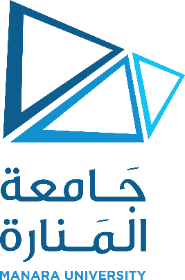      توصيف مقرر دراسيقسم: الروبوت والأنظمة الذكيةقسم: الروبوت والأنظمة الذكيةكلية: الهندسةكلية: الهندسةكلية: الهندسةCEDC102رمز المقرر:Linear Algebra Linear Algebra اسم المقرر الجبر الخطي -المتطلب السابق:عملي: 2نظري: 2الساعات المعتمدة: 3		التوصيف		التوصيفيناقش هذا المقرر مفاهيم ومصطلحات الجبر الخطي، حيث يتضمن المواضيع التالية: جمل المعادلات الخطية، طرائق الحذف (غوص، جوردان). المصفوفات (العمليات والخواص)، المصفوفات الأولية، مقلوب مصفوفة، حل جمل المعادلات الخطية بالأسلوب المصفوفي. المحددات. الفضاءات الشعاعية والفضاءات الشعاعية الجزئية، الاستقلال الخطي، الأساس (القاعدة) والبعد، الفضاءات الجزئية الرئيسية الأربع لمصفوفة.  الجداء الداخلي في الفضاءات، القواعد المتعامدة النظامية، كثيرات الحدود المتعامدة، القيم الذاتية والأشعة الذاتية، التفريق الطيفي  بكافة أنواعه، الأشكال التربيعية، حل جمل المعادلات التفاضلية الخطية بأمثال ثابتة، التقطير، سلاسل ماركوف، التحويلات الخطية العامة، معكوس التحويلات الخطية، النواة والمدى، تطبيقات.يناقش هذا المقرر مفاهيم ومصطلحات الجبر الخطي، حيث يتضمن المواضيع التالية: جمل المعادلات الخطية، طرائق الحذف (غوص، جوردان). المصفوفات (العمليات والخواص)، المصفوفات الأولية، مقلوب مصفوفة، حل جمل المعادلات الخطية بالأسلوب المصفوفي. المحددات. الفضاءات الشعاعية والفضاءات الشعاعية الجزئية، الاستقلال الخطي، الأساس (القاعدة) والبعد، الفضاءات الجزئية الرئيسية الأربع لمصفوفة.  الجداء الداخلي في الفضاءات، القواعد المتعامدة النظامية، كثيرات الحدود المتعامدة، القيم الذاتية والأشعة الذاتية، التفريق الطيفي  بكافة أنواعه، الأشكال التربيعية، حل جمل المعادلات التفاضلية الخطية بأمثال ثابتة، التقطير، سلاسل ماركوف، التحويلات الخطية العامة، معكوس التحويلات الخطية، النواة والمدى، تطبيقات.المحتوىالمحتوىفضاءات الجداء الداخلي التحويلات الخطية  القيم والأشعة الذاتية جمل المعادلات الخطية المصفوفات والمحددات الفضاءات الشعاعية المراجعالمراجعالكتاب الدرسي/: Textbook1. Elementary Linear Algebra, CENGAGE Learning, R. Larson 8th. Ed., 20172. Elementary Linear Algebra, Howard Anton and Chris Rorres, Wiley, 12th. Ed., 2019الكتاب الدرسي/: Textbook1. Elementary Linear Algebra, CENGAGE Learning, R. Larson 8th. Ed., 20172. Elementary Linear Algebra, Howard Anton and Chris Rorres, Wiley, 12th. Ed., 2019عميد كلية الهندسةأ.د. علاء الدين حسام الدين